О Консультативном совете по применению законодательства Российской Федерации о средствах массовой информации при Управлении Федеральной службы по надзору в сфере связи, информационных технологий и массовых коммуникаций по Республике МордовияВ целях реализации полномочий Управления Федеральной службы по надзору в сфере связи, информационных технологий и массовых коммуникаций по Республике Мордовия по осуществлению государственного контроля и надзора за соблюдением законодательства Российской Федерации в сфере средств массовой информации и массовых коммуникаций, приказываю:1.  Создать Консультативный совет по применению законодательства Российской Федерации о средствах массовой информации при Управлении Федеральной службы по надзору в сфере связи, информационных технологий и массовых коммуникаций по Республике Мордовия (далее – Консультативный совет).2. Утвердить прилагаемые Положение о Консультативном совете и состав Консультативного совета.3. Осуществление организационно-технического и информационно-аналитического обеспечения деятельности Консультативного совета возложить на отдел по защите прав субъектов персональных данных, надзора в сфере массовых коммуникаций и информационных технологий (О.И. Янина).4. Признать утратившими силу приказы Управления Роскомнадзора по Республике Мордовия от 24 марта 2010 г. №82 «О создании Консультативном совете по применению законодательства Российской Федерации о средствах массовой информации», от 13 мая 2010 г. №130 «О включении в состав Консультативного совета по применению законодательства Российской Федерации о средствах массовой информации Мишанина Ю.А.», от 14 октября 2010 г. №265 «О включении в состав Консультативного совета по применению законодательства Российской Федерации о средствах массовой информации Киселева В.Е.», от 30 ноября 2010 г. №310 «О внесении изменений в Приложение №2 к приказу от 24 марта 2010 года №82».5. Контроль за исполнением настоящего приказа оставляю за собой.Руководитель							                                 А.А. Репин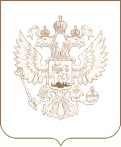 РОСКОМНАДЗОРУПРАВЛЕНИЕ ФЕДЕРАЛЬНОЙ СЛУЖБЫ ПО НАДЗОРУ В СФЕРЕ СВЯЗИ, ИНФОРМАЦИОННЫХ ТЕХНОЛОГИЙ И МАССОВЫХ КОММУНИКАЦИЙПО РЕСПУБЛИКЕ МОРДОВИЯП Р И К А З30.06.2015                                                                                                                № 123Саранск